SECTOR FINANCIALSEVOLUCION DE LOS ACTIVOS EN LA SEMANA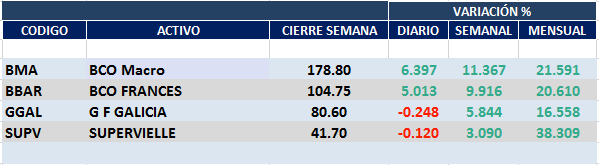 Muy fuerte recuperación de precios en el sector de acciones financieras en el mercado local aunque cerraron negativas en N.Y.Macro cierra en $ 178,80 positiva el 11.37%% respecto del cierre anterior y en N.Y. queda en us$ 24.69 bajando el -0.68% en la semana.GGAL cierra en $ 80,60 positiva el 5.84% respecto del cierre semanal anterior, en N.Y. quedó en us$ 11.13 bajando el -5.12%.SUPV cierra en $ 41,70 arriba el 3.09%, su adr queda en us$ 2.92 negativo el               -9.03%.BBAR rebota un 9.92% hasta $ 104.75 y en N.Y. cierra en us$ 4.25 bajando el           -2.75%.VALO cierra en $ 6,09 con suba de 5.73%BYMA, que, si bien, no es una entidad financiera pero se encuentra íntimamente vinculada, cierra en $ 217,75 bajando el -1.58%.SECTOR FINANCIALS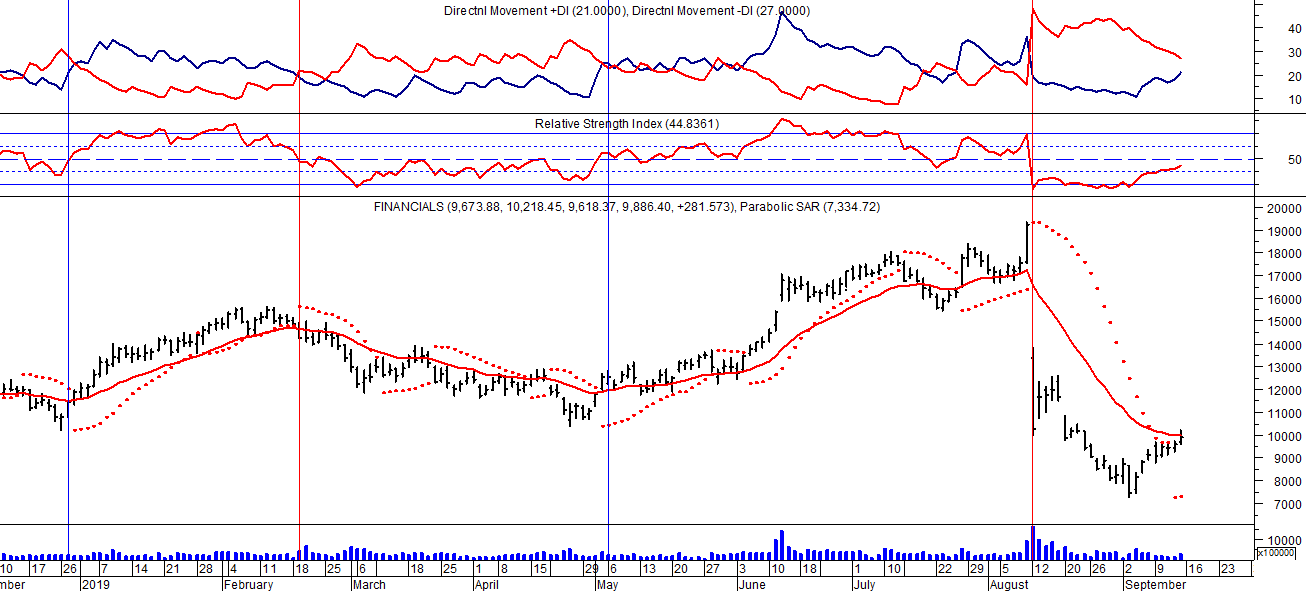 GF GALICIA (Cierre al13/09/19 $ 80.60)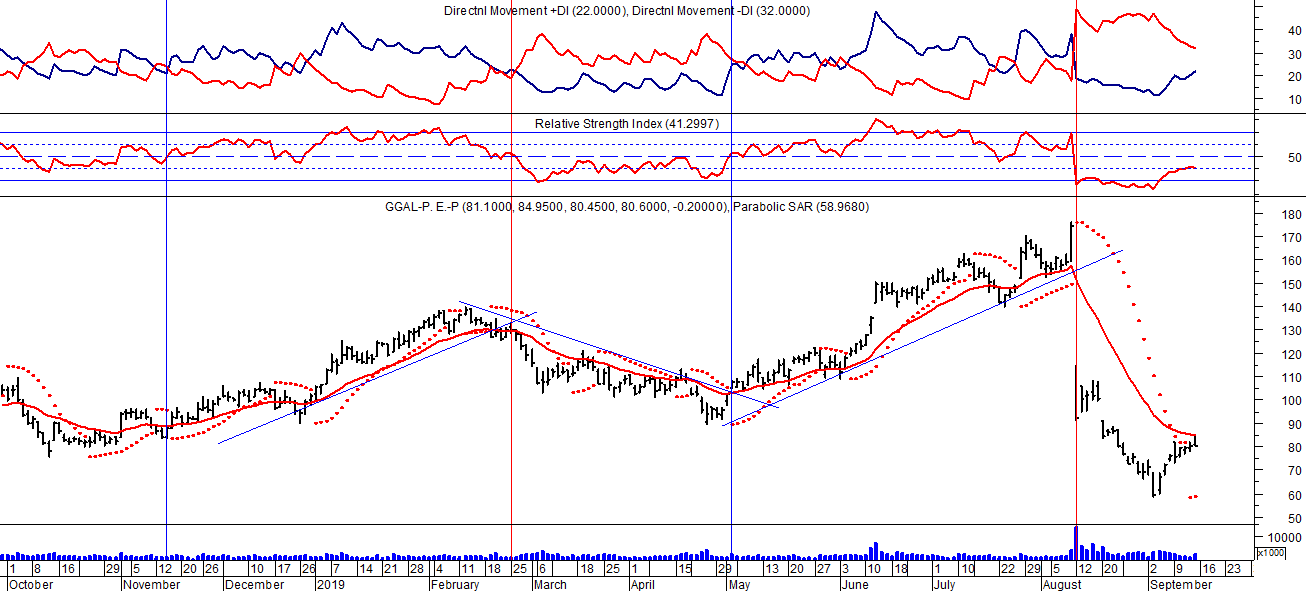 BMA (Cierre al 13/09/19 $ 178,80)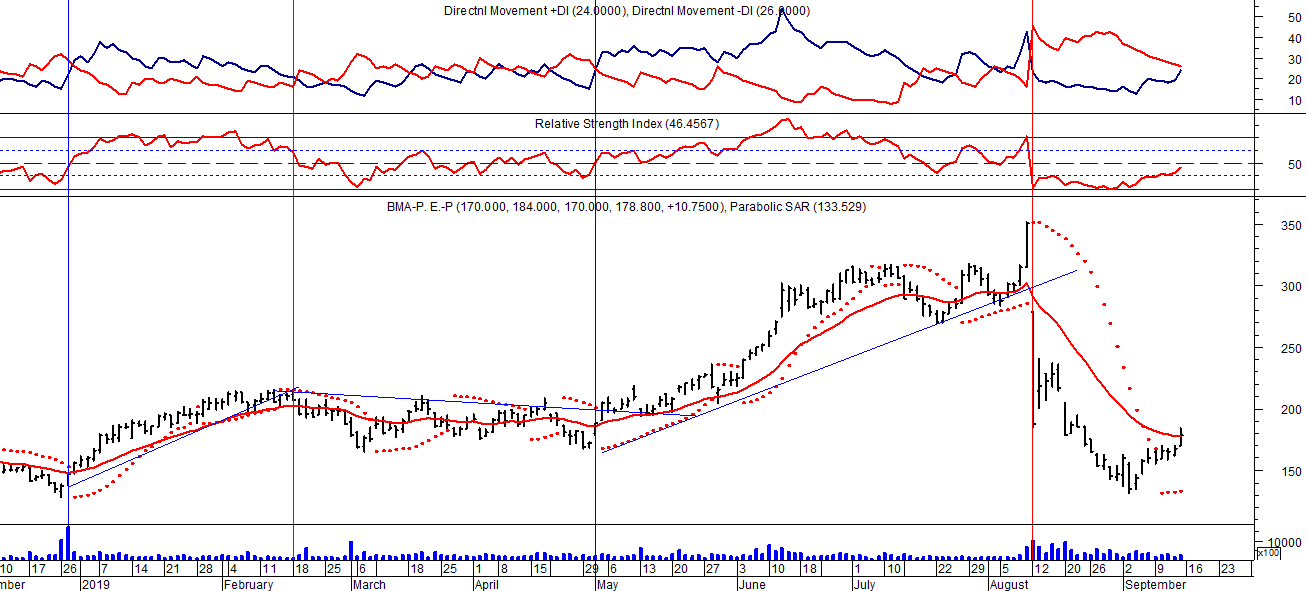 Señal de venta el 08/09 en $ 116.70.		Señal de compra el 26/09 en $ 115.35.Señal de venta el 25/10 en $ 120,25.Señal de compra el 03/01 en $ 110.Señal de venta el 14/06 en $ 143.Señal de compra el 21/06 en $ 142.Señal de venta el 01/11 en $ 213.60.Señal de compra el 06/12 en $ 196.Señal de venta el 26/01 en $ 214Señal de compra el 15/02 en $ 210.Señal de venta el 13/04 en $ 217.FRANCES - BBAR (Cierre al 13/09/19 $ 104,75)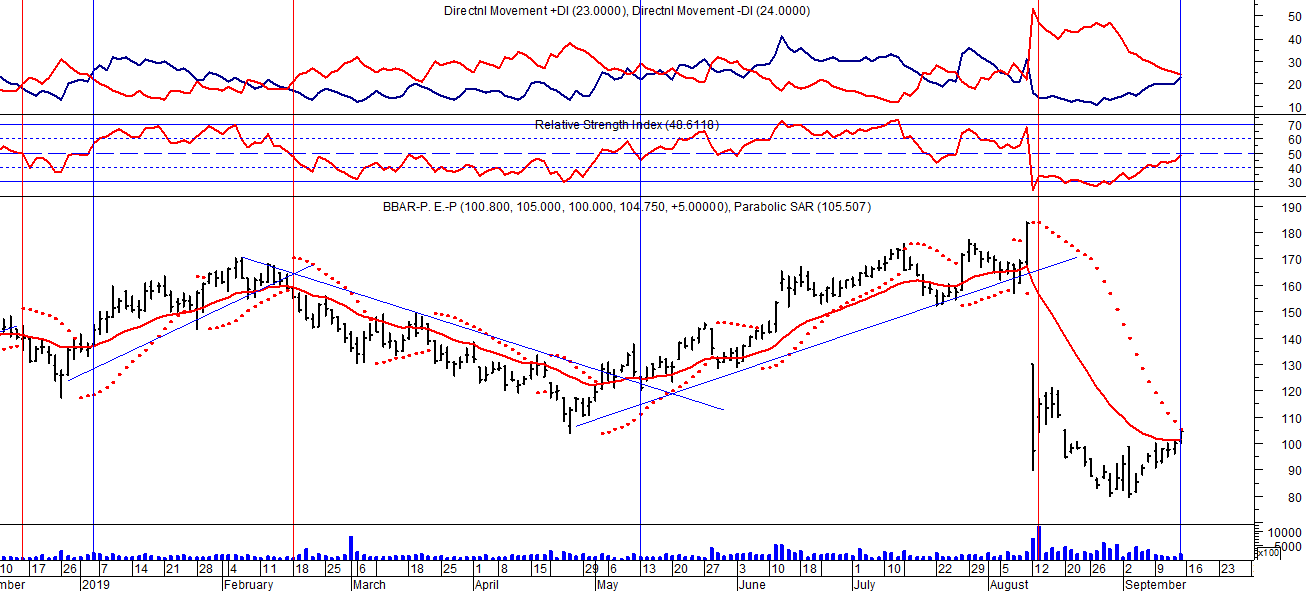 Señal de compra el 23/08 en $ 101.50.Potencial señal de venta el 08/09 en $ 102.Señal de compra el 27/09 en $ 100,50.Señal de venta el 28/10 en $ 102.50Señal de compra el 30/12 en $ 93.        Se mueve lateral, sin tendencia.Señal de venta el 15/02 en $ 98.10.Señal de compra el 16/03 en $ 93.95.Señal de venta el 11/04 en $ 96.80.Señal de compra el 23/05 en $ 94,50.Señal de venta el 07/07 en $ 102,45.Señal de compra el 11/08 en $ 93.70.Señal de venta el 10/11 en $ 122.Señal de compra el 05/12 en $ 122.Señal de venta el 02/02 en $ 150.SUPERVIELLE (Cierre al 13/09/19 $41,70)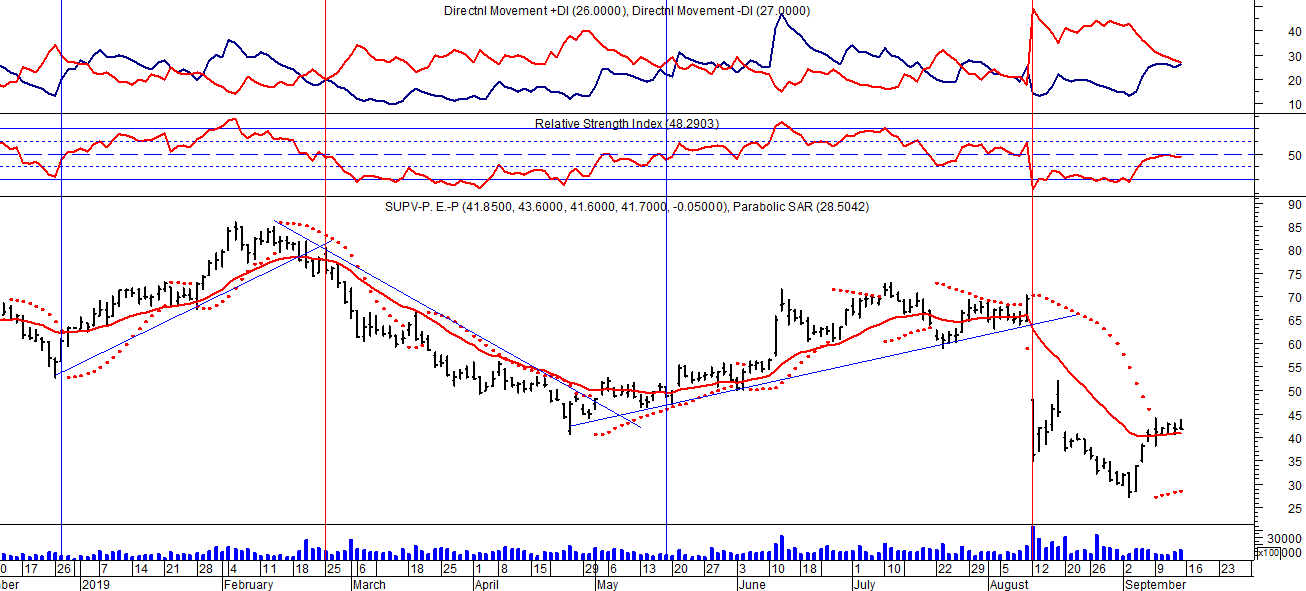 